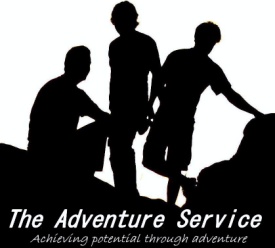 Packing List for Foundry Short breakHere is a list of what you will need – remember it may be cold and wet outside! Sleeping bag and pillowcaseSmall day rucksack (for taking out during the day)Washing stuff and bath towelPyjamasWater proof coat and trousersHat/gloves/scarf or sunhat and sun cream depending on the weatherWarm layers such as bodywarmer/fleece/down jacketJumpers and t-shirtsOutdoor trousers (and spare ones)Walking boots/walking shoes Trainers (for when the others get wet/dirty!)Slippers (not essential but nice for warming up in!)Warm socks/pants etc (remember spare ones!)Small amount of spending money in case we visit a cafe/pub (£10)